ГОСУДАРСТВЕННОЕ БЮДЖЕТНОЕ УЧРЕЖДЕНИЕ ЗДРАВООХРАНЕНИЯ ПЕРМСКОГО КРАЯ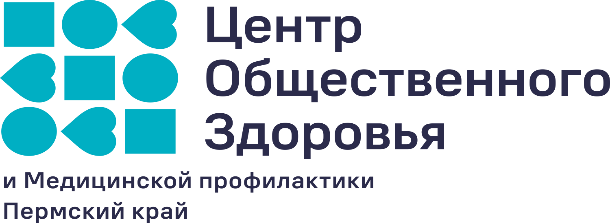 614990, г. Пермь, ул. Пушкина, 85Тел: +7(342) 236-45-62E-mail: medprof2004@mail.ruhttp://www.budzdorovperm.ru________________ № ______________На № ___________от _______________Уважаемые коллеги!          В рамках реализации регионального проекта «Укрепление общественного здоровья» одноименного федерального проекта, входящего в структуру национального проекта «Демография», (далее – Проект) предусмотрено проведение информационно-коммуникационной кампании с целью информирования населения по вопросам профилактики факторов риска возникновения основных неинфекционных заболеваний. Ответственное отношение к рациону питания является одним из направлений информационно-коммуникационной кампании. Неправильное питание представляет собой один из основных факторов риска развития заболеваний, прежде всего сердечно-сосудистых и онкологических, которые занимают лидирующие позиции в структуре смертности населения.  Количество людей, имеющих избыточную массу тела и ожирение, к сожалению, имеет тенденцию к росту. Дополнительно сообщаю, что в соответствии с Указом Президента Российской Федерации от 21.07.2020 № 474 «О национальных целях развития Российской Федерации на период до 2030 года», с целью мониторинга ситуации актуализирован паспорт Проекта в части включения в перечень целевых показателей показателя «Темпы прироста первичной заболеваемости ожирением», который в настоящее время составляет 3,8% и в 2024 году должен снизиться 
до 1,7%.Среди профилактических мер значительную роль играет информирование населения о принципах правильного питания, о способах раннего выявления избыточной массы тела и ожирения.Федеральной службой по надзору в сфере защиты прав потребителей 
и благополучия человека разработаны обучающие (просветительские) видеоматериалы по вопросам здорового питания для различных групп населения, представленные в виде коротких видеопрезентаций.На основании вышеизложенного прошу разместить видеоматериалы на всех доступных информационных ресурсах с целью информирования населения, организовать учет количества граждан, ознакомившихся с содержанием видеоматериалов, с последующим направлением информации в адрес ГБУЗ ПК «Центр общественного здоровья и медицинской профилактики» ежеквартально 31.03.2021, 30.06.2021, 30.09.2021, 27.12.2021 без учета нарастающего итога 
по электронной почте m.vershinina@budzdorovperm.ru в соответствии с прилагаемой формой с указанием темы письма «Здоровое питание». Также возможно использование данных материалов для иных способов обучения целевых групп: проведения лекций, бесед, обучающих семинаров.Приложение: ссылка  и QR код для скачивания видеоматериалов https://cloud.mail.ru/public/P9Tu/5pzENEoUz        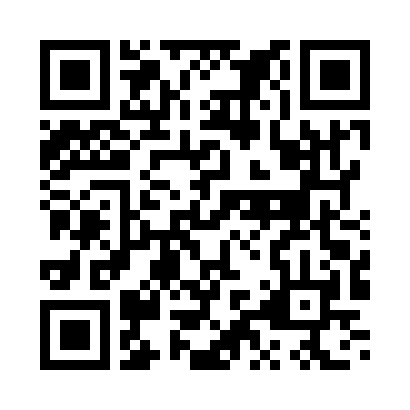 Главный врач                                                                                                   Ю.Б. ВласоваБатюкова Ирина Юрьевна+7(342)236-47-47ПриложениеНаименование муниципального района (городского округа) Видеоматериал по здоровому питаниюКоличество граждан, ознакомившихся 
с содержанием видеоматериала 
по здоровому питанию, человекДля взрослого населения всех возрастовДля лиц с повышенным уровнем физической активностиДля детей школьного возрастаДля детей дошкольного возрастаДля лиц пожилого и старческого возрастаДля беременных и кормящих женщин